Publicado en Ciudad de México el 24/06/2024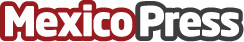 NEORIS asciende a Advanced Tier Services Partner de AWS: un nuevo horizonte en soluciones en la Nube​  La participación de NEORIS como socio Advanced de AWS ayudará a que ambas marcas expandan su influencia en el ecosistema digital, continuando con su misión de ofrecer soluciones de vanguardia. Gracias al acceso a las últimas tecnologías AWS, el acelerador digital certifica que sus clientes están a la vanguardia del progreso tecnológicoDatos de contacto:Lorena Casto Consultor 55 19 60 00 72Nota de prensa publicada en: https://www.mexicopress.com.mx/neoris-asciende-a-advanced-tier-services Categorías: Nacional Inteligencia Artificial y Robótica Software Ciberseguridad Estado de México Ciudad de México Digital http://www.mexicopress.com.mx